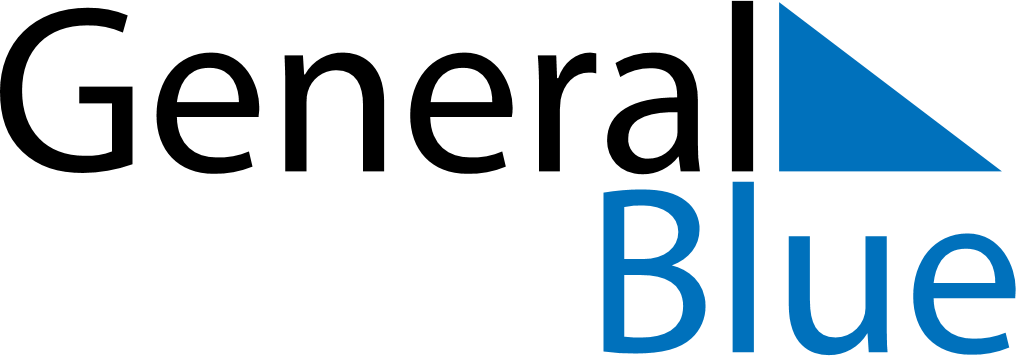 August 2029August 2029August 2029BeninBeninSUNMONTUEWEDTHUFRISAT1234Independence Day56789101112131415161718Assumption19202122232425262728293031